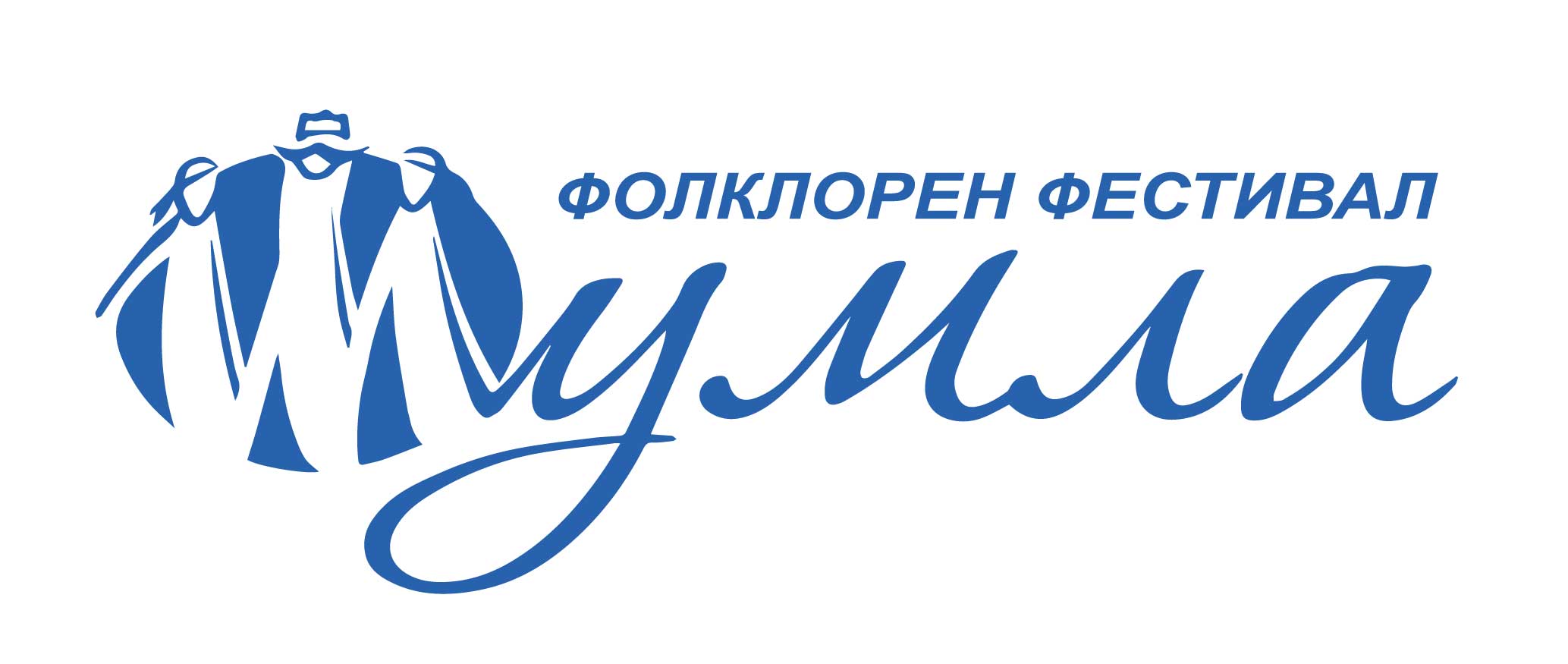 СЪПЪТСТВАЩА КУЛИНАРНА ИЗЛОЖБА„КУЛИНАРНО ПЪТУВАНЕ ВЪВ ВРЕМЕТО“Трапезата е тази, която ни сплотява, която събира семействата, запазва във времето, колкото и преходно да е то, духа на българина. Кулинарните умения на българката са истински шедьовър, надживели годините, предавани от поколения на поколения, днес те имат и ново осмисляне в съвременния свят. В Кулинарната изложба „Кулинарно пътуване във времето“, съпътстваща  ФФ „Шумла“ могат да участват семейства, читалища, фолклорни формации, детски градини, училища, пенсионерски клубове, социални домове, школи по изкуствата, клубове с различна насоченост и други институции от страната, включително и чужденци с ястия от националната си кухня.Събитието има конкурсен характер, разделено в следните три категории:КАТЕГОРИЯ: Духът на миналото. Традициите в моето село.КАТЕГОРИЯ: Младежки и семейни кулинарни работилници. Весело и вкусно.КАТЕГОРИЯ: Кулинарна революция. Иновативна кухняКулинарната изложба е с награден фонд в размер на 3000 лв.Тричленно жури ще определи награди във всяка категория по следните критерии:Съответствие в категориятаПрезентиранеЕстетическа подредбаВкусови качестваЗАЯВКА ЗА УЧАСТИЕ В КУЛИНАРНА ИЗЛОЖБАот  ..............................................................................................................................................................................................................към ………………………………………………………………………………………………………………………………………………..гр./с. ………………………………………………………………………………………………..тел. за връзка ……………………………………………………………………………….…КАТЕГОРИЯ: ...................................................................................................................................................................................................Необходимости:маси……………………..	…… бр.др. вид (напр. ел.  захранване) ……………………………………………………………….Опишете кратко темата / идеята за представянето си:………………………………………………………………………………………………………………………………………………………………………………………………………………………………………………………………………………………………………………………………………………………………………………………………………………………………………………………………………………………………………………………………………………………………………………………………………………………………………………………………………………………………………………………………………………………………………………………………………………………………………………………………………………………………………………………………………………………………………………………………………………………………………………А Д Р Е С:Отдел „Култура, младежки дейности и спорт”бул. „Славянски“ №17 Община Шумен, гр. Шумен  9700тел. 054 / 857 751, 0892456739e-mail: kultura@shumen.bg